From: xxxxx xxxxxx - Bramen <bramen@seznam.cz> 
Sent: Tuesday, October 3, 2023 12:47 PM
To: xxxxx xxxx <xxxx.xxxxxx@szzkrnov.cz>
Subject: Re: ObjednávkaDobrý den, potvrzuji přijetí objednávky č.113/23 DF  o termínu vyhotovení vás budeme informovat.T.Menzel
-- 
Přeji Vám příjemný den.

Tomáš Menzel - BRAMEN
Kuchyně a nábytek bratří Menzelů
Krásné Loučky 14
794 01 Krnov
IČ 73012866
Tel.: xxx xxx xxx

e-mail: bramen@seznam.cz
web: www.bramen.cz

---------- Původní e-mail ----------
Od: xxxxxx xxxx <xxxx.xxxxx@szzkrnov.cz>
Komu: 'xxxxx xxxxx - Bramen' <bramen@seznam.cz>
Datum: 3. 10. 2023 11:00:04
Předmět: ObjednávkaDobrý den,na základě Vaší cenové nabídky Vám v příloze zasílám objednávku č. 113.23.DF –  Dodání a montáž nábytku.Ještě Vás žádám o zpětné potvrzení objednávky, stačí e-mailem.DěkujiS pozdravemXxxxx xxxxxSprávce SZZ Krnov   Sdružené zdravotnické zařízení Krnov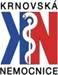    příspěvková organizace   I. P. Pavlova 552/9, Pod Bezručovým vrchem,                        794 01  Krnov      +420 554 690 145                         +420 xxx xxx xx
 xxxx.xxxxxx@szzkrnov.cz
www.szzkrnov.cz   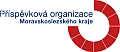 